Student Catch Up 2015/16 GCSE 2020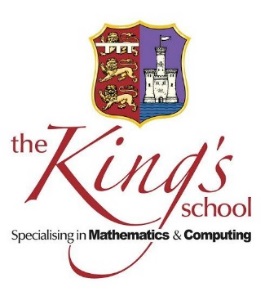 Year 7 Literacy and Numeracy Catch-Up Funding In 2015/2016 The King’s School received £18,500 catch-up funding to target Year 7 students who needed intervention to improve their levels of numeracy and literacy. This funding was added to the overall Pupil Premium Grant and was used to specifically target Year 7 students achieving below Level 4 for English and Mathematics at KS2.Upon Entry: KS2 ResultsReading24 students arrived at The King’s School with a KS2 Reading result below L4. Maths22 students arrived at The King’s School with a KS2 Maths result below L4. The Catch Up Grant of £18,500 March 2016 which was used to accelerate the progress of those identified students. The grant was spent on a variety of interventions.Types of InterventionAll students invited to attend Numeracy Club. All apart from 4 students regularly attend.One to one work on both literacy and numeracy with LSAs.Literacy intervention with the Literacy Intervention Team.All students invited to attend Literacy Club. The use of Reading Age testing.The school purchased the full CATs package to fully assess the students abilities in literacy and numeracy. Summary19% of our ‘Catch Up’ Students in Reading are now working at L4 or above in English.36% of our ‘Catch Up’ Students in Maths are now working at L4 or above in Maths.93% of all our students ‘GCSE Cohort 2019’ are now working at L4 or above in English.91% of all our students ‘GCSE Cohort 2019’ are now working at L4 or above in Maths.Student Catch Up 2016/17 GCSE 2021Year 7 Literacy and Numeracy Catch-Up Funding In 2016/2017 The King’s School received £18,325 catch-up funding to target Year 7 students who needed intervention to improve their levels of numeracy and literacy. The funding is lower than it was in the past compared to the proportion of students not meeting National Expectations. The funding was added to the overall Pupil Premium Grant and was used to specifically target Year 7 students who have not met National Expectations at the end of KS2.Upon Entry: KS2 ResultsReading & Spelling, Punctuation and Grammar67 students arrived at The King’s School with a KS2 Reading Ages and 65 with a SPG results below National Expectations. In September Reading Age testing was carried out and then the same students were retested and the results are as shown in the table below:In addition to this a further 15 students that were borderline dysfunctional (with RA of just on or under 11 in September) became fully functional and retested at or above chronological RA.Overall the school catch up intervention and targeted support has resulted in the cohort GCSE2021 reducing its dysfunctional or borderline dysfunctional readers from 35.4% to 19.6%. Upon Entry: KS2 ResultsMaths66 students arrived at The King’s School with a KS2 Maths result below National Expectations. Types of InterventionAll students invited to attend Numeracy Club. One to one work on both literacy and numeracy with LSAs.Literacy intervention with the Literacy Intervention Team.All students invited to attend Literacy/Reading Club. The use of Reading Age testing/retesting to assess progress.Summary79% of all our students ‘GCSE Cohort 2021’ are now working at or above expectations in English.  87% of all our students ‘GCSE Cohort 2021’ are now working at or above expectations in Maths.80.4% of the GCSE cohort 2021 are now fully functional readers after their first year at the school and therefore are more able to access the curriculum and make progress. Pupil premium money will be used to continue to target those in need of further support to ensure that the number of functional readers in this cohort continues to increase in the future.Student Catch Up 2017/18 GCSE 2022Year 7 Literacy and Numeracy Catch-Up Funding In 2017/2018 The King’s School received £18,500 catch-up funding to target Year 7 students who needed intervention to improve their levels of numeracy and literacy. The funding is lower than it was in the past compared to the proportion of students not meeting National Expectations. The funding was added to the overall Pupil Premium Grant and was used to specifically target Year 7 students who have not met National Expectations at the end of KS2.Upon Entry: KS2 ResultsReading & Spelling, Punctuation and Grammar73 students arrived at The King’s School with a KS2 Reading Age results below National Expectations (KS2 Below 100 in Reading)64 with SPG results below National Expectations (KS2 Below 100 in Grammar)  Reading age testing in September 2017 showed that 63 students were dysfunctional readers and 16 of these have a RA of more than 2 years below their chronological age.These will be retested in 2018.Upon Entry: KS2 ResultsMaths63 students arrived at The King’s School with a KS2 Maths result below National Expectation (KS2 Below 100 in Maths) s .Proposed Intervention Strategy for Literacy and Numeracy for 2017/2018We aim to continue to spend our allocated catch up funding for the year 2017/2018 on the interventions shown below:All students invited to attend Numeracy Club. One to one work on both literacy and numeracy with LSAs.Literacy intervention with the Literacy Intervention Team.All students invited to attend Literacy/Reading Club. The use of Reading Age testing/retesting to assess progress.B3N53C33B33A6B3N13C33B113A10ProvisionApproximate CostNumeracy Club (HLTA )Contribution to salary £5000Reading Club (Literacy Team)Contribution to salaries £7000Maths Support(HLTA)Contribution to salary £5000Software Packages eg Mymaths£400Support Packs (design and copying)£400Number of dysfunctional Readers Sept 2016/17Number of dysfunctional readers 2017/18Number that have become functional readers% improvement in students becoming functional readers.59411830.5%  ProvisionNumeracy Club (HLTA)Reading Club (Literacy Team)Maths Support(HLTA)Software Packages eg MymathsReading Age Testing NGRTSupport Packs (design and copying)English Support with Litreacy Team